BrainstormingBrainstorming can help you think about many different aspects of your topic and open up the issues that you might like to explore.  Thinking about the who, what, when, where, why and how questions surrounding the topic can help you to examine the topic from many different angles and determine what aspects of the topic you are interested in researching.  Below you have been provided with some questions to get you started but it is likely that you will come with other questions on your own that will help you in this process. 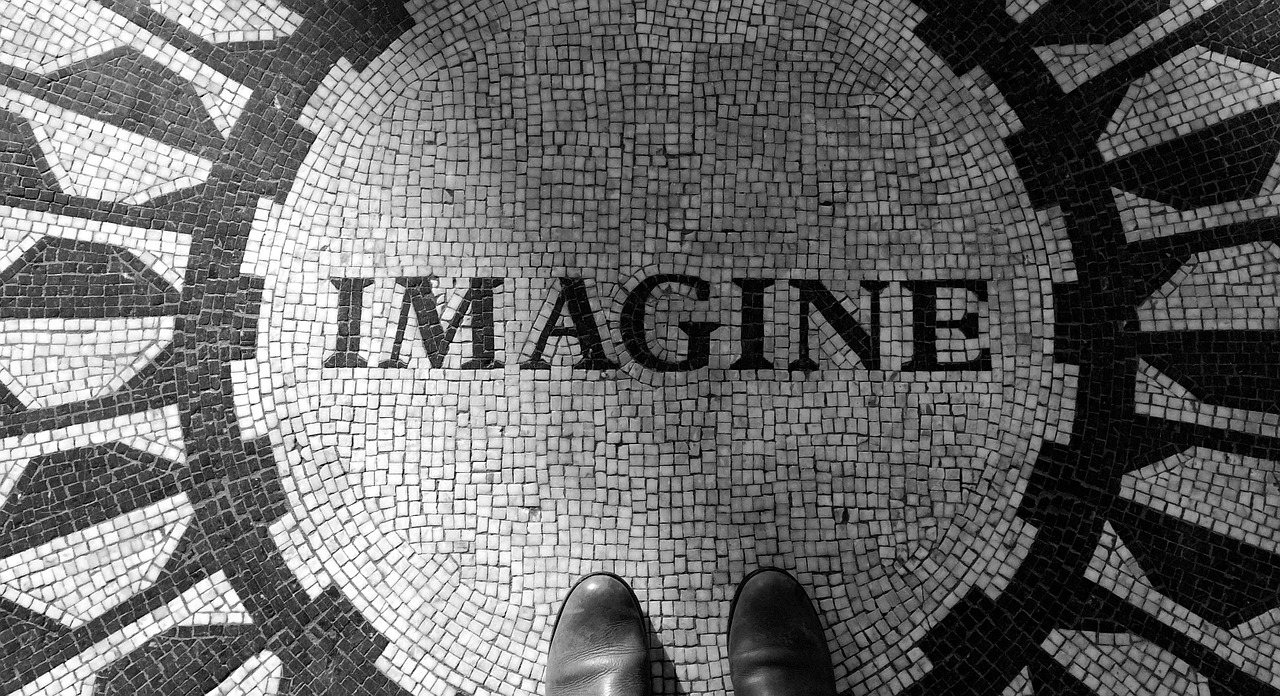 Who?What?When?Where?Why?How?Who does your main topic affect? What aspect of this of this topic is important? When did your main topic occur?  Is this a current issue or a historical issue?  Or is it an upcoming issue? Where is your main topic located or where is it an issue? Why is this topic important? How does this topic affect people or things? 